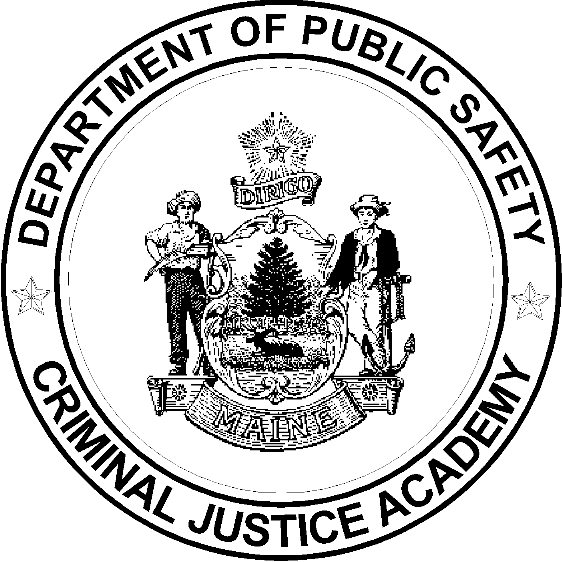                           Name: _________________________________________Print                                                                   last name           (print)                   first name                          Date:      ________________________________________                          Date certification expires: __________________________Training Year		              Activity	                               Hours Completed     20     20      20The certification period is for three (3) years.  During this 3- year period you must A. assist a lead instructor on a BLETP range for a minimum of 40 hours OR B. document a minimum of 40 hours of approved firearms training within the three year period. These 40 hours MUST include: low-light drills, multiple target drills, re-loading drills, use of cover, use of force decision making and scenario based training. See MCJA Specification S-7 for additional information. (Now available on the MCJA web site).My signature attests that I have met the minimum standards for re-cert as outlined in MCJA Specification S-7 and am employed as either a full or part-time law enforcement officer or full time corrections officer with ____________________________________.						        (Agency)______________________________________________________                                     (Signature / Date)I certify that the above training is true and accurate in accordance with MCJA Specification S-7 fulfilling requirements for firearms instructor re-certification.____________________________________________________________________        Chief Administrator/Dept. Designee/Firearms Instructor - DateOption A. Minimum 40 hrs. BLETP RangeOROption B. 40 hrs.of approved firearms training that must include: low-light drills, multiple target drills, re-loading drills, use of cover, use of force decision making, scenario based trainingMinimum 40 hrs. BLETP RangeOROption B listed belowMinimum 40 hrs. BLETP RangeOROption B listed below